2.4. Организация общественного контроля за охраной здоровья участников образовательного процесса, за безопасными условиями его осуществления.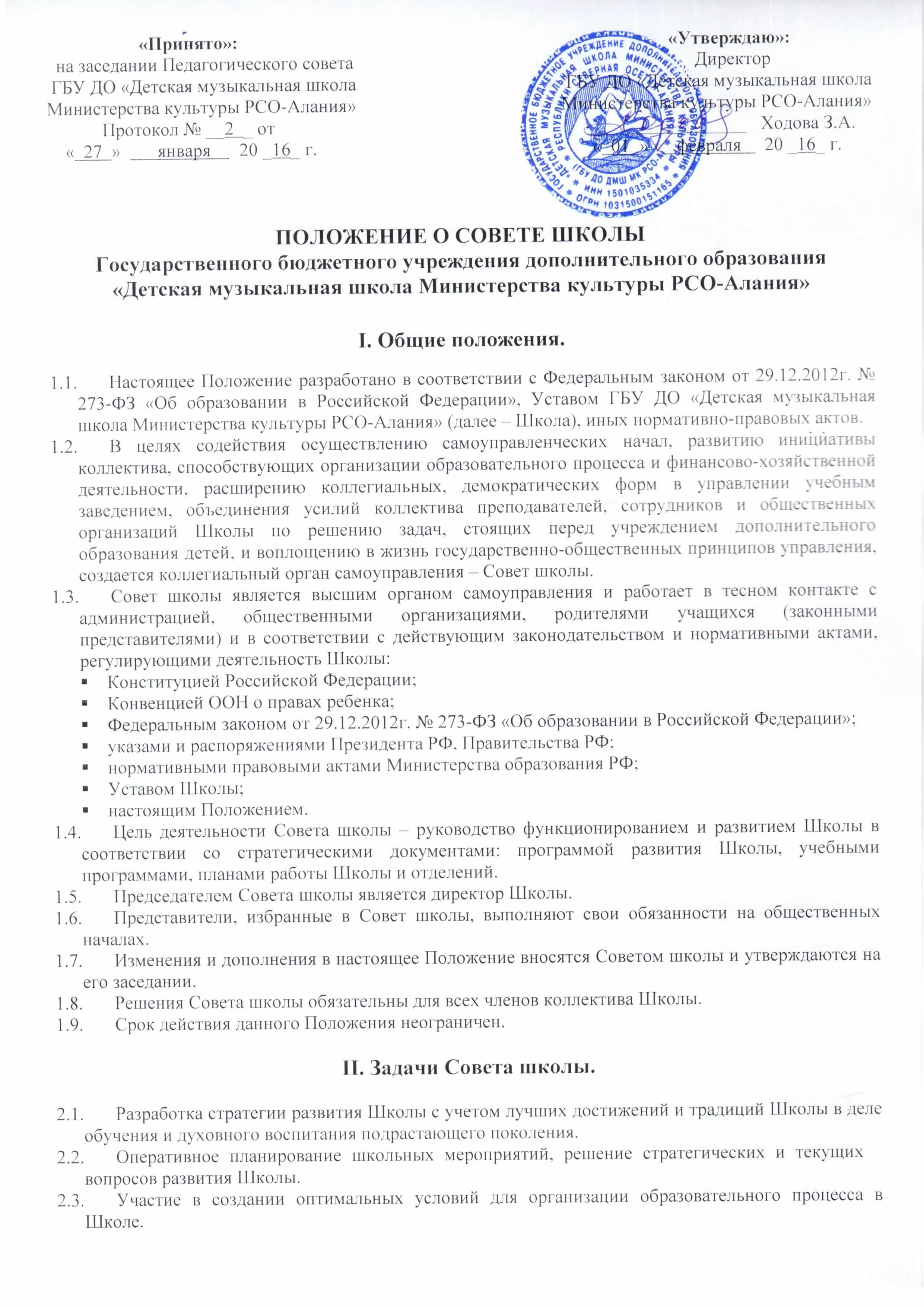  Организация изучения спроса населения на предоставление Школой дополнительных образовательных услуг, в том числе платных. Оказание практической помощи администрации Школы в установлении функциональных связей с учреждениями культуры,  образовательными школами для организации досуга обучающихся. Согласование (Утверждение) локальных актов Школы в соответствии с установленной компетенцией.III. Функции Совета школы.
 В период между педагогическими советами образовательного учреждения Совет Школы осуществляет общее руководство в рамках установленной компетенции. Совет школы:намечает меры по выполнению государственных решений в области дополнительного образования детей и организует их реализацию;обсуждает дополнения (изменения)  к Уставу Школы;утверждает Концепцию развития Школы, долгосрочные образовательные программы;  содействует решению вопросов развития Школы и совершенствования её учебно-материальной базы;участвует в разработке мер, способствующих более эффективной работе всего коллектива, отдельных подразделений, соблюдению принципа социальной справедливости;организует выполнение решений администрации Школы, Педагогического совета, Общего собрания; принимает участие в обсуждении перспективного плана развития Школы;председатель Совета школы представляет в государственных, муниципальных, общественных органах управления интересы Школы, а также наряду с родительским комитетом и родителями (законными представителями) – интересы обучающихся, обеспечивая социальную правовую защиту несовершеннолетних;согласовывает распорядок работы Школы, продолжительность учебной недели и учебных занятий в соответствии с учебным планом и графиком учебного процесса, выбирает по согласованию с органом управления образованием муниципалитета график каникул и устанавливает сроки их начала;рассматривает, разрабатывает и утверждает локальные акты Школы (положения, инструкции, планы)  и другие нормативные документы по вопросам учебно-методической деятельности Школы в рамках установленной компетенции; во взаимодействии с педагогическим коллективом организует деятельность других органов самоуправления Школы;поддерживает общественные инициативы по совершенствованию и развитию обучения и воспитания детей, творческий поиск педагогических работников в организации опытно-экспериментальной работы;поддерживает и развивает связи с научно-исследовательскими, производственными, кооперативными, другими государственными и общественными организациями, отделениями творческих союзов с целью создания необходимых условий для разностороннего развития учащихся и творческой деятельности преподавателей; по представлению Педагогического совета Школы обсуждает необходимость введения новых образовательных программ, дисциплин;заслушивает директора Школы о рациональном расходовании внебюджетных средств на деятельность Школы: определяет дополнительные источники финансирования; согласует централизацию и распределение средств Школы на её развитие и социальную защиту работников, обучающихся Школы;заслушивает отчеты о работе членов коллектива, отделений, творческих коллективов по любым вопросам учебно-воспитательной работы; доклады, сообщения по вопросам детской и музыкальной педагогики, психологии, методики; сообщения администрации ходе выполнения планов развития школы, результатах финансовой деятельности;заслушивает отчеты о работе директора Школы, его заместителей, других работников, вносит на рассмотрение предложения по совершенствованию работы администрации; знакомится с итоговыми документами по проверке органами управления образованием и т.д. деятельности Школы и заслушивает отчеты о мероприятиях по устранению недостатков в его работе;в рамках действующего законодательства РФ принимает необходимые меры по защите прав преподавателей и администрации Школы от необоснованного вмешательства в их профессиональную деятельность, его самоуправляемости; обращается по этим вопросам к Учредителю, в общественные организации;принимает участие в рассмотрении жалоб и заявлений  обучающихся, их родителей (законных представителей) на действие (бездействие) педагогического и административного персонала;содействует привлечению дополнительных внебюджетных финансовых средств, в том числе пожертвований родителей, других граждан и организаций для обеспечения деятельности и развития Школы;                                                                                               участвует  в подготовке и утверждении публичного (ежегодного)  доклада Школы;ходатайствует при наличии оснований перед Учредителем о расторжении  трудового договора с директором Школы, перед  директором Школы – о расторжении трудового договора  с педагогическим работником, иным работником; ходатайствует перед Учредителем о поощрении директора Школы, перед директором Школы – о поощрении работников Школы;рассматривает и вносит предложения в соответствующие органы о присвоении Почетных званий, представляет педагогических и других работников Школы к государственным наградам и прочим видам поощрения, рассматривает вопросы, связанные с распределением педагогической нагрузки;принимает  решения  по  другим   важнейшим  вопросам  жизни Школы,  не отнесенным к компетенции Учредителя, директора Школы или другим органам управления.
IV. Состав Совета школы. Состав Совета школы формируется путём избрания на общем собрании. В состав Совета школы входят директор, заместители директора по учебно-методической и воспитательной работе, заведующие методическими отделениями Школы, представители педагогического коллектива, профсоюзной и других общественных организаций. Срок полномочий Совета - 2 года. Председателем Совета школы является директор Школы.Секретарь Совета школы избирается из числа его членов на первом заседании сроком на один учебный год. Заседания Совета школы проводятся в соответствии с планом работы Школы или по мере необходимости, но не реже одного раза в полгода. На заседания могут приглашаться лица, участие которых вызывается необходимостью при рассмотрении и расширении конкретных вопросов. Не оправдавший доверия коллектива член Совета может быть выведен из его состава решением общего собрания коллектива Школы.Повестка дня заседания Совета школы формируется по инициативе директора Школы и членов Совета школы. Члены Совета школы выполняют свои обязанности на общественных началах. Заседание Совета школы считается правомочным, если в нем участвуют не менее 2/3 списочного состава Совета школы. Решения Совета школы принимаются открытым голосованием, считаются правомочными, если за них проголосовало большинство членов Совета школы, участвовавших в голосовании.Решения Совета школы, принятые в пределах его компетенции и в соответствии с законодательством РФ, являются рекомендательными для всех членов коллектива. В отдельных случаях может быть издан приказ по Школе, устанавливающий обязательность исполнения решения Совета школы участниками образовательного процесса. Решения Совета школы вступают в силу после утверждения их приказом директора Школы.Заседания Совета школы оформляются протоколами, которые подписываются председателем и секретарем.Протоколы заседаний Совета школы хранятся в делах Школы.V. Права и ответственность Совета школы. Все решения Совета школы, являющиеся рекомендательными, своевременно доводятся до сведения коллектива школы, родителей (законных представителей), учащихся. Совет школы имеет следующие права:взаимодействовать с органами самоуправления, всеми участниками образовательного процесса в  целях совместной выработки и принятия решений по вопросам деятельности Школы; осуществлять контроль за выполнением решений общих собраний трудового коллектива Школы, реализацией критических замечаний и предложений работников, информировать трудовой коллектив об их выполнении;член Совета школы может потребовать обсуждения вне плана любого вопроса, касающегося деятельности Школы, если его предложение поддержит треть членов всего состава Совета;контролировать выполнение Устава Школы и Договора между Школой и Учредителем;вносить  на рассмотрение Учредителя  предложения по изменению и (или) дополнению Устава Школы в части определения:политики Школы в вопросе оказания дополнительных, в том числе платных,  образовательных услуг и предоставления скидок;режима занятий обучающихся, в том числе продолжительности учебной недели, определения времени начала и окончания занятий;порядка регламентации и оформления отношений Школы и обучающихся и (или) их родителей (законных представителей);прав и обязанностей участников образовательного процесса Школы;заслушивать директора Школы о ходе выполнения планов и договорных обязательств, результатах хозяйственно-финансовой деятельности, намечать меры, способствующие более эффективной работе Школы, соблюдению принципа социальной справедливости;утверждать положения, инструкции, правила и другие нормативные акты, регламентирующие деятельность Школы;вносить предложения по стимулирующим выплатам педагогическому персоналу Школы;контролировать соблюдение порядка премирования работников, установления надбавок, доплат к ставкам заработной платы и должностным окладам, иных выплат стимулирующего характера;контролировать соблюдение администрацией Школы порядка лицензирования образовательной деятельности;осуществлять контроль за соблюдением здоровых и безопасных условий обучения и воспитания  в Школе;предлагать руководителю Школы план мероприятий по совершенствованию работы Школы;вносить директору Школы предложения в части:материально – технического обеспечения и оснащения  образовательного процесса;направления  расходования средств, полученных Школой от уставной приносящей доходы деятельности и из иных внебюджетных источников;присутствовать и принимать участие в обсуждении вопросов о совершенствовании организации образовательного процесса на заседаниях педагогического совета, заседаниях отделов, родительского комитета Школы;заслушивать и принимать участие в обсуждении отчетов о деятельности родительского комитета, других органов самоуправления Школы;участвовать в организации и проведении общешкольных мероприятий воспитательного характера для обучающихся;присутствовать на итоговой аттестации выпускников Школы (для членов Совета, не являющихся родителями выпускников);совместно с руководителем Школы готовить информационные и аналитические материалы о деятельности Школы для опубликования в средствах массовой информации;решать другие вопросы производственного и социального развития Школы, если они не отнесены к компетенции Общего собрания трудового коллектива, Педагогического совета Школы, директора Школы.Совет школы несет ответственность за:выполнение плана работы;соблюдение законодательства РФ об образовании в своей деятельности;компетентность принимаемых решений;развитие принципов самоуправления образовательного учреждения;упрочение авторитетности образовательного учреждения. Члены Совета школы принимают участие в работе тарификационной комиссии по составлению тарификационных списков на текущий учебный год учреждения.VI. Делопроизводство. Ежегодные планы работы Совета школы, отчеты о его деятельности входят в номенклатуру дел образовательного учреждения. Протоколы заседаний Совета школы, его решения оформляются секретарем в «Книгу протоколов заседаний Совета образовательного учреждения», каждый протокол подписывается председателем Совета и секретарем. Книга протоколов заседаний Совета образовательного учреждения вносится в номенклатуру дел образовательного учреждения и хранится в его канцелярии. Обращения участников образовательного процесса с жалобами и предложениями по совершенствованию работы Совета рассматриваются председателем Совета или членами Совета по поручению председателя. Регистрация обращений граждан проводится канцелярией Школы.